Краткосрочный план урока по  всемирной историиХод урока                     Раздел долгосрочного плана: 5.2,12.А                      Жизнь древних людей                      Школа: КГУ  «Благовещенская                       общеобразовательная школа – ясли - сад»                     Жамбылский район                     Северо-Казахстанская область                     ФИО учителя: Абрашкин Дмитрий Дмитриевич                      Класс: 5                             Раздел долгосрочного плана: 5.2,12.А                      Жизнь древних людей                      Школа: КГУ  «Благовещенская                       общеобразовательная школа – ясли - сад»                     Жамбылский район                     Северо-Казахстанская область                     ФИО учителя: Абрашкин Дмитрий Дмитриевич                      Класс: 5        Тема урокаПочему стены пещеры Ласко были разрисованы древними людьми.Цели обучения5212 Знать древние, религиозные,верования тотемизм,анимизм,фетишизм,магия.Цели урокаДля всех: знать и понимать древние религиозные верования. Описать археологические памятники.Для большинства: определять ключевые понятия: тотемизм, анимизм, магия, фетишизм. Обьяснять связь с религиозным мировозрением через археологические памятники первобытных людей.Для некоторых: демонстрировать полученные знания в творческой форме. Указывают на причины появления художников в родовой общине, дают характеристику археологическим памятникам.Критерии успехаЗнает о религиозных верованиях древних людей. Объясняет мировоззрения древних людей через описания археологических памятников пещеры Ласко.Языковые целиУчащиеся смогут в речи использовать понятия: пещера,наскальные рисунки,тотемизм, анимизм, фетешизм, магия.Навыки: умение работы в группах формирования языковой грамотности говорения, письма.Привитие ценностейИдеи «Мәңгілік ел»: стремление к историческому единству, воспитание казахстанского патриотизма. Развитие коммуникативных навыков, творческое и критическое мышление, ответственность. Уважительного отношения к культуре, труду.Межпредметные связиИстория Казахстана – религиозные верования, география – работа с картой, изо – понятия картина, живопись.Предварительные знанияУчащиеся знают о наскальной живописи древних из уроков изо. Знают о жизни древних людей из уроков истории Казахстана.Запланированные этапы урокаЗапланированная деятельность на урокеРесурсыПсихологический настрой: Приветствие “Здравствуйте!” Учащиеся поочередно касаются одноименных пальцев рук своего соседа, начиная с больших пальцев и говорят: желаю (соприкасаются большими пальцами);успеха (указательными);большого (средними);во всём (безымянными);и везде (мизинцами);Здравствуйте! (прикосновение всей ладонью)Актуализация опорных знаний прем( жокей и лошадь) Класс делиться на две группы (Вопрос ответ) .Найти пару?Устная. (работа с учебником). Давайте посмотрим что такое анимизм, фетишизм, магия, тотемизм. О чем говорят рисунки пещеры Ласко?Слайд №1 Слайд №2Середина урока 35 минПСМ: Просмотр видеоролика для целеполагания.Учитель: О чем пойдет речь на сегодняшнем уроке? Формативное оценивание через устную обратную связь учителя. Деление на группы с помощью приема «Конфеты»Задание №1: прием работа с иллюстрацией «Рисунки пещеры Ласко» (Рис.1- 4)Определите, о чем говорят рисунки пещеры Ласко? 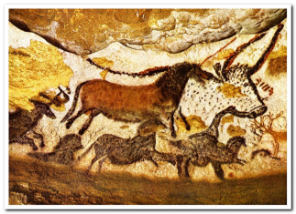 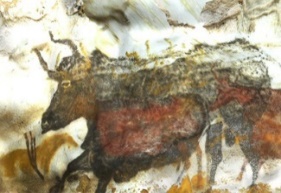 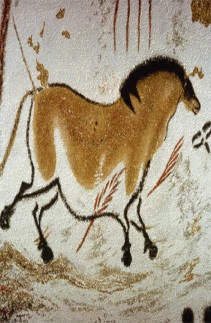       Рис.1                                 Рис.2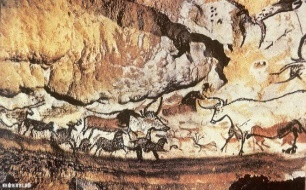                                                                                      Рис.3                                  Рис.4Таблица 1.(ФО) Взаимооценивание групп. Прием «Светофор» (Рис.5)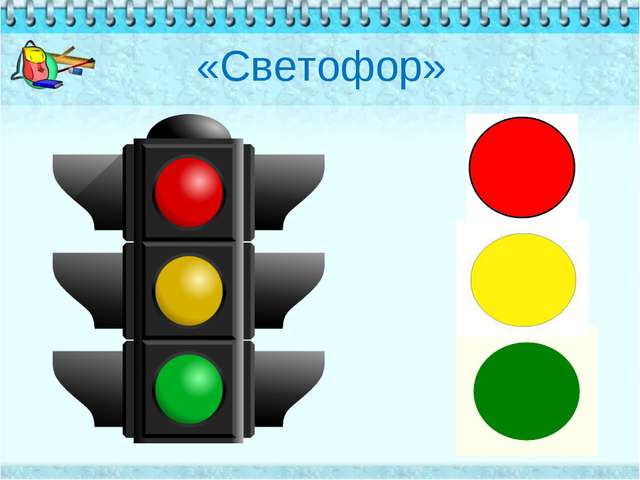 Рис.5ФизминуткаПрием «Исследовательский фартук»: (Рис.6)Задание №2: Из текста учебника учащиеся собирают основные понятия, даты по теме «Рисунки пещеры Ласко», называют их значение, складывают в карманы фартука. 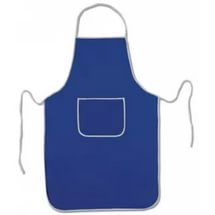                            Рис.6Таблица 2.Словесная оценка учителяПрием «Письмо из древности» для индивидуальной работыЗадание №3: Изобразить рисунки и обьяснить их значение?Таблица 3.(ФО) Взаимооценивание Взаимооценивание групп. Прием «Светофор» (Рис.5)                                             Рис.5Прием «Реклама» для работы в группах: Задание №4: Создайте туристическую карту 1гр «Пещера Ласко туристический рай», 2гр- «Пещера Ласко лучшее место на земле».   Таблица 4.Взаимооценивание групп: «Присуди баллы»Группы по итогам работы присуждают друг друг баллы Индивидуальная работа:    Задание №5: «Дайте определения»Таблица 5.Самооценивание: на интерактивной доске выводятся правильные ответы  (Рис.6)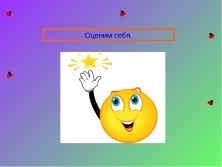 Рис.6Видеороликhttp://e-history.kz/ru/scorm/course/51Слайд № 3 Физминутка Проект учебника «Всемирная история5 класс»Слайд № 4 Слайд № 5Слайд №6Слайд №7 Слайд №8Конец урока 3минРефлексия – работа учащихся с «Лесенкой успеха» (Рис.7)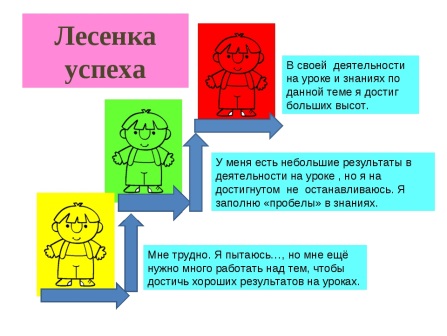                                              Рис.7Слайд №9Дифференциация – каким образом Вы планируете оказать больше поддержки? Какие задачи Вы планируете поставить перед более способными учащимися?Оценивание – как Вы планируете проверить уровень усвоения материала учащимися?Здоровье и соблюдение техники безопасностиВ течении урока проходит дифференциация по заданиям, через выводы учащихся, группирование.  Учитель оказывает поддержку менее способным ученикам; более способным учащимся даются дополнительные задания.Знания учащихся оцениваются с помощью следующих заданий: Работа с иллюстрацией «Пещера Ласко», «Исследовательский фартук», «Рисунки пещеры Ласко», «Туристическая карта», «Дайте определения». На протяжении урока поддерживают детей похвалой, направляют их. Формативное оценивание: Прием «Светофор», устная обратная связь, самооценивание, взаимооценивание групп, «Присуди баллы».Физминутка, гимнастика для глаз после просмотра видео.